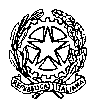 TRIBUNALE   DI   MASSA	SI AVVISA CHE, IN OTTEMPERANZA AL DECRETO LEGGE N. 18/2020 (EMERGENZA CORONAVIRUS), L’UDIENZA SI SVOLGE A PORTE CHIUSE.I TESTIMONI E LE PARTI DEI PROCESSI ACCEDERANNO ALL’AULA A CHIAMATA DEL CANCELLIERE O DEL CARABINIERE E COMUNQUE NON PRIMA DELL’ORARIO SOTTO INDICATO. NELL’ATTESA, RIMARRANNO A DISTANZA DI ALMENO UN METRO L’UNO DALL’ALTRO ATTENDENDO ALL’ARIA APERTA NEL PORTICATO ESTERNO ALL’EDIFICIO. ALL’INTERNO DELL’AULA, DOVRANNO INDOSSARE LA MASCHERINA E RIMANERE AD ALMENO UN METRO DALLE ALTRE PERSONE.De MattiaUDIENZA DEL GIORNO 23.11.2020     UDIENZA DEL GIORNO 25.11.2020     Collegio penaleLAMA CollegioUDIENZA DEL GIORNO 23/11/2020BIASOTTIUDIENZA DEL GIORNO 25/11/2020DALLE 9 ALLE 10 SI FARANNO I  PROCEDIMENTI DELLE 9DALLE 11 ALLE 12,30 I PROCEDIMENTI DALLE 10 IN POIBERRINOUDIENZA DEL GIORNO 23 /11/2020 ZADRA Andrea H 9:30UDIENZA DEL GIORNO  26 /11/2020BONGI Paolo H 15:00UDIENZA DEL GIORNO 27 /11/2020ELHIDAOUI H 11:30   MANCINELLI e SPALLANZANI H 12:00   BALDASSERONIUDIENZA DEL 24 NOVEMBRE 2020 Alberti Francesco  +1  Ore 9.30De Giorgi Salvatore ore 9.30.Bondielli + 2  ore 9.30 Benedetti Stefano  +1  Ore 10:00Nadalin Paolo + 2 Ore 10:00Alessi Lidia Ore 10:00Valentini Valeria Ore 10:30Farsane Zenib ore10:30Borchi Franco + 1 Ore 10.30Barbieri Gianni  Ore 11.00Giorgini Ore 11:00UDIENZA DEL 26 NOVEMBRE 2020 GUPToriUDIENZA DEL 26/11/2020UDIENZA DEL 27.11.2020     DR PRUDENTE UDIENZA DEL 24/11/2020DR PRUDENTE DR BASILONEUDIENZA DEL GIORNO 24.11.2020     UDIENZA DEL GIORNO 26.11.2020    DR  SERRAUDIENZA DELGIORNO 27/11/2020DR  CONGIUSTA/TORIUDIENZA DELGIORNO 23/11/2020
DR  CONGIUSTA/PRUDENTEUDIENZA DELGIORNO 24/11/2020
DR  CONGIUSTA/TORIUDIENZA DELGIORNO 27/11/2020
1TALBI BLELORE 09:302 MOSTI ALESSANDRA + 33MAURO ROBERTO4BAHIJ AHMED 5TALBI RAZI6WERNER RAFAL KAMIL7BERNACCA DAMIANO8LICCARDI ROSA9ALDOVRANDI MATTEOORE 10:3010TASSI RITA11MURGESE FRANCESCO12RICCI EMILIANOORE 11:3013PIROZZI RAFFAELE14TRIVELLONI MARINOORE 12:3015GRAZIANI REANTO + 216NILI FILOMENAORE 15:0017NICODEMI CRISTIAN18ARRIGHI STEFANO1ESSAADY AZIZORE 09:002FERRANDI ROBERTO  + 2ORE 09:303LAZZERI ALCIDEORE 10:304BESSI PIER LUIGI + 3ORE 11:305COLOMBI EMILIANO + 1ORE 13:301                                                                                                                                                                                            BANDONI STEFANO + 2ORE 102LEVINTE FLOREA DANIELORE 103MARRESE ANTONIO + 1ORE 104PUCCI GIACOMOORE 115RADICCHI FEDERICO + ALTRIORE 11,301                                                                                                                                                                                            ROCCA CLAUDIOORE 92SPIGA UBALDOORE 93STELLA MASSIMILIANOORE 94MAPELLI GIULIANOORE 95SIMONCELLI LUCIANAORE 96SFETCULESCU LAURA IRINAORE 97BERTI BARBARAORE 98SANTI ROBERTOORE 99MUSI VINCENZO + 2ORE 910GIOLITTI MARZIAORE 1011DAIDONE AGNESEORE 1012SACCARDI OLIVIEROORE 1113LAZZARELLI STEFANOORE 1114MENCHINI ANGELICA + 1ORE 121Filippi Massimiliano9:302Essafi Ahmed9:303Del Padrone9:304Aloi Mario9:305Serpa10:006Santucci + 110:007Carleschi10:308De GRandis Roberto10:309Boschi Paola10:3010Valentini Gino10:3011Lotto + 111:0012Pometti Serafino11:0013Radimi + 411:0014Pucci Sauro + 111:0015Fedeli Francesco + 311:3016Esposito Pasquale11:3017Cattaneo Giussani11:3018Gregori Luca12:0019Radu Gheorghe12:0020De matteo + 912:0021Properzi Curti Luca12:301ARFEO DEBORA + 1 ORE 92ALIBONI FRANCESCOORE 93BROGI DONATELLAORE 94RIZZARI PAOLOORE 95VITTO ETTOREORE 96ARAGONA NICOLAORE 97LIVERANI MIRKO + 1ORE 98AZZAROTTI FEDERICOORE 99EL OMARI MAHMOUD + 3ORE 910DELL’AMICO SARAORE 1011PORTULANO FABIOORE 1012GALEOTTI EGIDIOORE 1013FATIE AZIZORE 1014ALIM MAYCOLORE 1015COPALEA CHILIMBARORE 1016GRAZIANO LUCA + 1ORE 1017ROSSETTO PATRIZIA + 2ORE 1018CIOCARTAU GHEORGHE + 1 ORE 1119LAUDATI ELIANA EDMAORE 1120NARI MAURIZIOORE 1121FERRARA ANGELICAORE 1122BONA ROSARIO + 1ORE 1123RAMBETTI MASSIMOORE 11,3024GUIGGI RENZOORE 11,301 VIGNALI LUCAORE 09:002EL AZHARI MOHAMED3EL BAKBAKI +14DI VITA ANGELO  + 15BERNARDONI ALBERTO6BALLONI MANUEL7FANTONI ROBERTO8GRANAI ROSALIAORE 10:009SALIM SAID10BONINO GENNARO11PERRI CAROL12LORENZETTI SONIA13BEN MAAROUF 14PICA NATHALIEORE 11:3015SEFEROVIC RAMBOORE 14:301PIANINI STEFANIA + 2ORE 92GINESI FABIOORE 93MASCARDI ALESSIOORE 9,304GALLENI JESSICAORE 105AHMED IBRAHIM ELDESOUKI KARIMA + 1 ORE 106PIOLA PIERGIORGIO + 1 ORE 117EL HOUCEIN ALOUACHORE 111 GRAZIANIh. 09:302Hamlili3tonelli  h. 11.004Testa5Kurti6Lombardi7majimoud8GiannecchiniH.12.009Csiki10Velisco11Formichella 12Greco13PintusH.13.0014Rossi15Socè16Gomez 17Bortolotti1DE MARTINO SAVERIOORE 92BERTOCCHI PIETROORE 9,303MALIQI IDAJETORE 9,304KASMI REDIONORE 9,305BARBU DANIELAORE 116CEDDIA LEONARDO FABIOORE 117ANTONUCCI LUIGIORE 118DI STEFANO MASSIMOORE 119FIORINI ROBERTOORE 1110BOMBARDA ANDREAORE 1111PICA NATHALIEORE 1112PALAGI DARIOORE 1113ODDONI PEDROORE 1114DELL’AMICO MARIAORE 1115BENEDETTI ANDREAORE 1116SCHMIDT PETERORE 1117TOLLINI CINZIAORE 1118PRATESI STEFANOORE 121                                                                                                                                                                                            ORLANDI GIANNIORE 92KEPUKE FRANK DJONGAORE 93DE MARTINO VINCENZOORE 9,154MARCESINI LAURAORE 9,305GUADAGNI GIUSEPPEORE 9,456NIASS DJIBRILORE 107CAVALLO BIAGIOORE 108BRUSCHI MILOORE 10,159EL BASBASSI HAMIDORE 10,3010ROMANO ANDREAORE 1111MICHELUCCI GABRIELEORE 11,3012MICHELUCCI GABRIELEORE 11,3013MICHELUCCI GABRIELEORE 11,3014VIAGGI CLAUDIOORE 1215LAZZONI DIEGOORE 12,3016DE ANGELI MARCOORE 1517ISA ADNANORE 15IMPUTATOLE UDIENZE VERRANNO TRATTATE ALLE ORE 12,00 ss. per essere tutte rinviate STESSO ORARIO ED INCOMBENTI1Uslenghi MarcoRINVIO AL 15/03/21 2Ricci FedericoRINVIO AL 15/03/21 3El Agri HamidRINVIO AL 15/03/21 4El Agri HamidRINVIO AL 15/03/21 5Ceragioli GianlorenzoRINVIO AL 15/03/21 6Vidossich RiccardoRINVIO AL 15/03/21 7Tognarelli OrestinaRINVIO AL 15/03/21 8Esposito  LiberatoRINVIO AL 15/03/21 9Kria Mohamed RiadhRINVIO AL 15/03/21 10Sacchi MicolRINVIO AL 15/03/21 11Bertagna barbaraRINVIO AL 15/03/21 12Mahrach HoucineRINVIO AL 15/03/21 IMPUTATOLE UDIENZE VERRANNO TRATTATE ALLE ORE 9,00 ss. per essere tutte rinviate STESSO ORARIO ED INCOMBENTI1Masi RobertoRINVIO AL 07/12/20202Giannini UmbertoRINVIO AL 07/12/20203Sabadini RobertoRINVIO AL 07/12/20204Blinda Ioan EmanuelRINVIO AL 07/12/2020IMPUTATOLE UDIENZE VERRANNO TRATTATE ALLE ORE 12,00 ss. per essere tutte rinviate STESSO ORARIO ED INCOMBENTI1Frediani PieroRinvio al 12/04/20202Fennouni YounessRinvio al 12/04/20203Lo Presti DavideRinvio al 12/04/20204Bongiorni MarcoRinvio al 12/04/20205Piazza LetiziaRinvio al 12/04/20206Montefiori + 2Rinvio al 12/04/20207El AzhariRinvio al 12/04/20208Soare IulianRinvio al 12/04/20209Lorieri MarioRinvio al 12/04/202010Martini +2Rinvio al 12/04/202011Bertini NicolettaRinvio al 12/04/2020